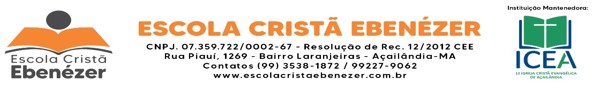 LISTA DE MATERIAIS DA EDUCAÇÃO INFANTILJARDIM I - 2023             LISTA DE MATERIAIS DA EDUCAÇÃO INFANTIL 2023 JARDIM IILISTA DE MATERIAIS DA EDUCAÇÃO INFANTIL MATERNAL II E MATERNAL II - 2023MATERIAL PEDAGÓGICOMATERIAL PEDAGÓGICO011 Cx de Lápis de cor1 Cx de Lápis de corLápis de escreverLápis de escreverBorrachaBorrachaApontadorApontadorTesoura sem pontaTesoura sem pontaCola pequenaCola pequena01Brinquedo pedagógicoBrinquedo pedagógicoGiz de ceraGiz de cera01Caixa de Tinta guacheCaixa de Tinta guache01Pasta simples de plásticoPasta simples de plástico01AventalAventalCola coloridaCola coloridaMassinhaMassinhaPincel hidrocor caixa com 06Pincel hidrocor caixa com 06MATERIAL DE HIGIENE PESSOALMATERIAL DE HIGIENE PESSOAL01LancheiraLancheira01Creme dentalCreme dental01Escova de denteEscova de dente01Toalha de mãoToalha de mão01GarrafaGarrafaMATERIAIS QUE SERÃO SOLICITADOS SOMENTE NA SEMANA DO DESENVOLVIMENTO DA ATIVIDADEMATERIAIS QUE SERÃO SOLICITADOS SOMENTE NA SEMANA DO DESENVOLVIMENTO DA ATIVIDADEArgilaData de início das aulas 202313/01/2023 – Recepção e entrevista de alunos novatos 16/01/2023 – Início das aulas 1º ao 9º Ano e Ensino Médio.  20/01/2023 – Entrevista e adaptação dos alunos da Educação Infantil.23/01/2023 – Início das aulas da Educação InfantilPalito de picoléData de início das aulas 202313/01/2023 – Recepção e entrevista de alunos novatos 16/01/2023 – Início das aulas 1º ao 9º Ano e Ensino Médio.  20/01/2023 – Entrevista e adaptação dos alunos da Educação Infantil.23/01/2023 – Início das aulas da Educação InfantilPalito de churrascoData de início das aulas 202313/01/2023 – Recepção e entrevista de alunos novatos 16/01/2023 – Início das aulas 1º ao 9º Ano e Ensino Médio.  20/01/2023 – Entrevista e adaptação dos alunos da Educação Infantil.23/01/2023 – Início das aulas da Educação InfantilBalãoData de início das aulas 202313/01/2023 – Recepção e entrevista de alunos novatos 16/01/2023 – Início das aulas 1º ao 9º Ano e Ensino Médio.  20/01/2023 – Entrevista e adaptação dos alunos da Educação Infantil.23/01/2023 – Início das aulas da Educação InfantilRevistasData de início das aulas 202313/01/2023 – Recepção e entrevista de alunos novatos 16/01/2023 – Início das aulas 1º ao 9º Ano e Ensino Médio.  20/01/2023 – Entrevista e adaptação dos alunos da Educação Infantil.23/01/2023 – Início das aulas da Educação InfantilJornais velhosData de início das aulas 202313/01/2023 – Recepção e entrevista de alunos novatos 16/01/2023 – Início das aulas 1º ao 9º Ano e Ensino Médio.  20/01/2023 – Entrevista e adaptação dos alunos da Educação Infantil.23/01/2023 – Início das aulas da Educação InfantilPapel crepomData de início das aulas 202313/01/2023 – Recepção e entrevista de alunos novatos 16/01/2023 – Início das aulas 1º ao 9º Ano e Ensino Médio.  20/01/2023 – Entrevista e adaptação dos alunos da Educação Infantil.23/01/2023 – Início das aulas da Educação InfantilPincel com peloData de início das aulas 202313/01/2023 – Recepção e entrevista de alunos novatos 16/01/2023 – Início das aulas 1º ao 9º Ano e Ensino Médio.  20/01/2023 – Entrevista e adaptação dos alunos da Educação Infantil.23/01/2023 – Início das aulas da Educação InfantilPapel celaofaneData de início das aulas 202313/01/2023 – Recepção e entrevista de alunos novatos 16/01/2023 – Início das aulas 1º ao 9º Ano e Ensino Médio.  20/01/2023 – Entrevista e adaptação dos alunos da Educação Infantil.23/01/2023 – Início das aulas da Educação InfantilPapel ToalhaData de início das aulas 202313/01/2023 – Recepção e entrevista de alunos novatos 16/01/2023 – Início das aulas 1º ao 9º Ano e Ensino Médio.  20/01/2023 – Entrevista e adaptação dos alunos da Educação Infantil.23/01/2023 – Início das aulas da Educação InfantilRolinhos de papel higiênicoData de início das aulas 202313/01/2023 – Recepção e entrevista de alunos novatos 16/01/2023 – Início das aulas 1º ao 9º Ano e Ensino Médio.  20/01/2023 – Entrevista e adaptação dos alunos da Educação Infantil.23/01/2023 – Início das aulas da Educação InfantilPapel alumínioData de início das aulas 202313/01/2023 – Recepção e entrevista de alunos novatos 16/01/2023 – Início das aulas 1º ao 9º Ano e Ensino Médio.  20/01/2023 – Entrevista e adaptação dos alunos da Educação Infantil.23/01/2023 – Início das aulas da Educação InfantilArgolas Data de início das aulas 202313/01/2023 – Recepção e entrevista de alunos novatos 16/01/2023 – Início das aulas 1º ao 9º Ano e Ensino Médio.  20/01/2023 – Entrevista e adaptação dos alunos da Educação Infantil.23/01/2023 – Início das aulas da Educação InfantilAlgodãoData de início das aulas 202313/01/2023 – Recepção e entrevista de alunos novatos 16/01/2023 – Início das aulas 1º ao 9º Ano e Ensino Médio.  20/01/2023 – Entrevista e adaptação dos alunos da Educação Infantil.23/01/2023 – Início das aulas da Educação InfantilForminhas de brigadeiroData de início das aulas 202313/01/2023 – Recepção e entrevista de alunos novatos 16/01/2023 – Início das aulas 1º ao 9º Ano e Ensino Médio.  20/01/2023 – Entrevista e adaptação dos alunos da Educação Infantil.23/01/2023 – Início das aulas da Educação InfantilMATERIAL PEDAGÓGICOMATERIAL PEDAGÓGICO0101 Caderno brochurão capa dura01 Caderno brochurão capa dura011 Cx de Lápis de cor1 Cx de Lápis de cor01Caderno capa dura pequenoCaderno capa dura pequenoLápis de escreverLápis de escreverBorrachaBorrachaApontadorApontadorTesoura sem pontaTesoura sem pontaCola pequenaCola pequena01Brinquedo pedagógicoBrinquedo pedagógicoGiz de ceraGiz de cera01Caixa de Tinta guacheCaixa de Tinta guache01Pasta simples de plásticoPasta simples de plástico01AventalAventalCola coloridaCola coloridaMassinhaMassinhaPincel hidrocor caixa com 06Pincel hidrocor caixa com 06MATERIAL DE HIGIENE PESSOALMATERIAL DE HIGIENE PESSOAL01LancheiraLancheira01Creme dentalCreme dental01Escova de denteEscova de dente01Toalha de mãoToalha de mão01GarrafaGarrafaMATERIAIS QUE SERÃO SOLICITADOS SOMENTE NA SEMANA DO DESENVOLVIMENTO DA ATIVIDADEMATERIAIS QUE SERÃO SOLICITADOS SOMENTE NA SEMANA DO DESENVOLVIMENTO DA ATIVIDADEArgilaData de início das aulas 202313/01/2023 – Recepção e entrevista de alunos novatos 16/01/2023 – Início das aulas 1º ao 9º Ano e Ensino Médio.  20/01/2023 – Entrevista e adaptação dos alunos da Educação Infantil.23/01/2023 – Início das aulas da Educação InfantilPalito de picoléData de início das aulas 202313/01/2023 – Recepção e entrevista de alunos novatos 16/01/2023 – Início das aulas 1º ao 9º Ano e Ensino Médio.  20/01/2023 – Entrevista e adaptação dos alunos da Educação Infantil.23/01/2023 – Início das aulas da Educação InfantilPalito de churrascoData de início das aulas 202313/01/2023 – Recepção e entrevista de alunos novatos 16/01/2023 – Início das aulas 1º ao 9º Ano e Ensino Médio.  20/01/2023 – Entrevista e adaptação dos alunos da Educação Infantil.23/01/2023 – Início das aulas da Educação InfantilBalãoData de início das aulas 202313/01/2023 – Recepção e entrevista de alunos novatos 16/01/2023 – Início das aulas 1º ao 9º Ano e Ensino Médio.  20/01/2023 – Entrevista e adaptação dos alunos da Educação Infantil.23/01/2023 – Início das aulas da Educação InfantilRevistasData de início das aulas 202313/01/2023 – Recepção e entrevista de alunos novatos 16/01/2023 – Início das aulas 1º ao 9º Ano e Ensino Médio.  20/01/2023 – Entrevista e adaptação dos alunos da Educação Infantil.23/01/2023 – Início das aulas da Educação InfantilJornais velhosData de início das aulas 202313/01/2023 – Recepção e entrevista de alunos novatos 16/01/2023 – Início das aulas 1º ao 9º Ano e Ensino Médio.  20/01/2023 – Entrevista e adaptação dos alunos da Educação Infantil.23/01/2023 – Início das aulas da Educação InfantilPapel crepomData de início das aulas 202313/01/2023 – Recepção e entrevista de alunos novatos 16/01/2023 – Início das aulas 1º ao 9º Ano e Ensino Médio.  20/01/2023 – Entrevista e adaptação dos alunos da Educação Infantil.23/01/2023 – Início das aulas da Educação InfantilPincel com peloData de início das aulas 202313/01/2023 – Recepção e entrevista de alunos novatos 16/01/2023 – Início das aulas 1º ao 9º Ano e Ensino Médio.  20/01/2023 – Entrevista e adaptação dos alunos da Educação Infantil.23/01/2023 – Início das aulas da Educação InfantilPapel celofaneData de início das aulas 202313/01/2023 – Recepção e entrevista de alunos novatos 16/01/2023 – Início das aulas 1º ao 9º Ano e Ensino Médio.  20/01/2023 – Entrevista e adaptação dos alunos da Educação Infantil.23/01/2023 – Início das aulas da Educação InfantilPapel ToalhaData de início das aulas 202313/01/2023 – Recepção e entrevista de alunos novatos 16/01/2023 – Início das aulas 1º ao 9º Ano e Ensino Médio.  20/01/2023 – Entrevista e adaptação dos alunos da Educação Infantil.23/01/2023 – Início das aulas da Educação InfantilRolinhos de papel higiênicoData de início das aulas 202313/01/2023 – Recepção e entrevista de alunos novatos 16/01/2023 – Início das aulas 1º ao 9º Ano e Ensino Médio.  20/01/2023 – Entrevista e adaptação dos alunos da Educação Infantil.23/01/2023 – Início das aulas da Educação InfantilPapel alumínioData de início das aulas 202313/01/2023 – Recepção e entrevista de alunos novatos 16/01/2023 – Início das aulas 1º ao 9º Ano e Ensino Médio.  20/01/2023 – Entrevista e adaptação dos alunos da Educação Infantil.23/01/2023 – Início das aulas da Educação InfantilFita adesiva coloridaData de início das aulas 202313/01/2023 – Recepção e entrevista de alunos novatos 16/01/2023 – Início das aulas 1º ao 9º Ano e Ensino Médio.  20/01/2023 – Entrevista e adaptação dos alunos da Educação Infantil.23/01/2023 – Início das aulas da Educação InfantilCartolinaData de início das aulas 202313/01/2023 – Recepção e entrevista de alunos novatos 16/01/2023 – Início das aulas 1º ao 9º Ano e Ensino Médio.  20/01/2023 – Entrevista e adaptação dos alunos da Educação Infantil.23/01/2023 – Início das aulas da Educação InfantilArgolas Data de início das aulas 202313/01/2023 – Recepção e entrevista de alunos novatos 16/01/2023 – Início das aulas 1º ao 9º Ano e Ensino Médio.  20/01/2023 – Entrevista e adaptação dos alunos da Educação Infantil.23/01/2023 – Início das aulas da Educação InfantilMATERIAL PEDAGÓGICOMATERIAL PEDAGÓGICOLápis de escreverLápis de escrever02 cxLápis de cor jumboLápis de cor jumboBorrachaBorrachaApontadorApontadorTesoura sem pontaTesoura sem pontaCola pequenaCola pequena01Brinquedo pedagógicoBrinquedo pedagógicoGiz de ceraGiz de cera01Pasta simples de plásticoPasta simples de plástico01AventalAventalMassinhaMassinha01Caixa de Tinta guacheCaixa de Tinta guacheMATERIAL DE USO PESSOAL (VAI E VOLTA NA MOCHILA TODOS OS DIAS)MATERIAL DE USO PESSOAL (VAI E VOLTA NA MOCHILA TODOS OS DIAS)01LancheiraLancheira01Creme dentalCreme dental01Escova de denteEscova de dente01Toalha de mãoToalha de mão01GarrafaGarrafa02Fralda de pregaFralda de pregaLenço umedecido Lenço umedecido MATERIAIS QUE SERÃO SOLICITADOS SOMENTE NA SEMANA DO DESENVOLVIMENTO DA ATIVIDADEMATERIAIS QUE SERÃO SOLICITADOS SOMENTE NA SEMANA DO DESENVOLVIMENTO DA ATIVIDADEPalito de picoléData de início das aulas 202313/01/2023 – Recepção e entrevista de alunos novatos 16/01/2023 – Início das aulas 1º ao 9º Ano e Ensino Médio.  20/01/2023 – Entrevista e adaptação dos alunos da Educação Infantil.23/01/2023 – Início das aulas da Educação InfantilPalito de churrascoData de início das aulas 202313/01/2023 – Recepção e entrevista de alunos novatos 16/01/2023 – Início das aulas 1º ao 9º Ano e Ensino Médio.  20/01/2023 – Entrevista e adaptação dos alunos da Educação Infantil.23/01/2023 – Início das aulas da Educação InfantilBalãoData de início das aulas 202313/01/2023 – Recepção e entrevista de alunos novatos 16/01/2023 – Início das aulas 1º ao 9º Ano e Ensino Médio.  20/01/2023 – Entrevista e adaptação dos alunos da Educação Infantil.23/01/2023 – Início das aulas da Educação InfantilRevistasData de início das aulas 202313/01/2023 – Recepção e entrevista de alunos novatos 16/01/2023 – Início das aulas 1º ao 9º Ano e Ensino Médio.  20/01/2023 – Entrevista e adaptação dos alunos da Educação Infantil.23/01/2023 – Início das aulas da Educação InfantilJornais velhosData de início das aulas 202313/01/2023 – Recepção e entrevista de alunos novatos 16/01/2023 – Início das aulas 1º ao 9º Ano e Ensino Médio.  20/01/2023 – Entrevista e adaptação dos alunos da Educação Infantil.23/01/2023 – Início das aulas da Educação InfantilPapel crepomData de início das aulas 202313/01/2023 – Recepção e entrevista de alunos novatos 16/01/2023 – Início das aulas 1º ao 9º Ano e Ensino Médio.  20/01/2023 – Entrevista e adaptação dos alunos da Educação Infantil.23/01/2023 – Início das aulas da Educação InfantilPincel com peloData de início das aulas 202313/01/2023 – Recepção e entrevista de alunos novatos 16/01/2023 – Início das aulas 1º ao 9º Ano e Ensino Médio.  20/01/2023 – Entrevista e adaptação dos alunos da Educação Infantil.23/01/2023 – Início das aulas da Educação InfantilRolinhos de papel higiênicoData de início das aulas 202313/01/2023 – Recepção e entrevista de alunos novatos 16/01/2023 – Início das aulas 1º ao 9º Ano e Ensino Médio.  20/01/2023 – Entrevista e adaptação dos alunos da Educação Infantil.23/01/2023 – Início das aulas da Educação InfantilFita adesiva coloridaData de início das aulas 202313/01/2023 – Recepção e entrevista de alunos novatos 16/01/2023 – Início das aulas 1º ao 9º Ano e Ensino Médio.  20/01/2023 – Entrevista e adaptação dos alunos da Educação Infantil.23/01/2023 – Início das aulas da Educação InfantilCola coloridaData de início das aulas 202313/01/2023 – Recepção e entrevista de alunos novatos 16/01/2023 – Início das aulas 1º ao 9º Ano e Ensino Médio.  20/01/2023 – Entrevista e adaptação dos alunos da Educação Infantil.23/01/2023 – Início das aulas da Educação InfantilArgilaData de início das aulas 202313/01/2023 – Recepção e entrevista de alunos novatos 16/01/2023 – Início das aulas 1º ao 9º Ano e Ensino Médio.  20/01/2023 – Entrevista e adaptação dos alunos da Educação Infantil.23/01/2023 – Início das aulas da Educação InfantilLãData de início das aulas 202313/01/2023 – Recepção e entrevista de alunos novatos 16/01/2023 – Início das aulas 1º ao 9º Ano e Ensino Médio.  20/01/2023 – Entrevista e adaptação dos alunos da Educação Infantil.23/01/2023 – Início das aulas da Educação Infantil